APPRENTICESHIP OPPORTUNITYBRICKWORK & CARPENTRY/JOINERYTaylor Wimpey is one of the largest homebuilders in the UK, developing new homes and communities across the country.Are you enthusiastic, determined and keen to learn a new skill?  If so, we have an opportunity for you to join our Apprenticeship programme within the East Scotland region. You will begin by being mentored by one of our experienced Bricklaying/Joinery Contractors whereby you will receive site based training combined with attendance at college.  You will study for qualifications whilst you are working and learn a skill in Bricklaying or Joinery.  Your Apprenticeship programme will last for 4 years. If you are interested in developing a career in Construction and are committed to learning, please send your CV and a covering letter through by email to Brian.welsh@taylorwimpey.com.  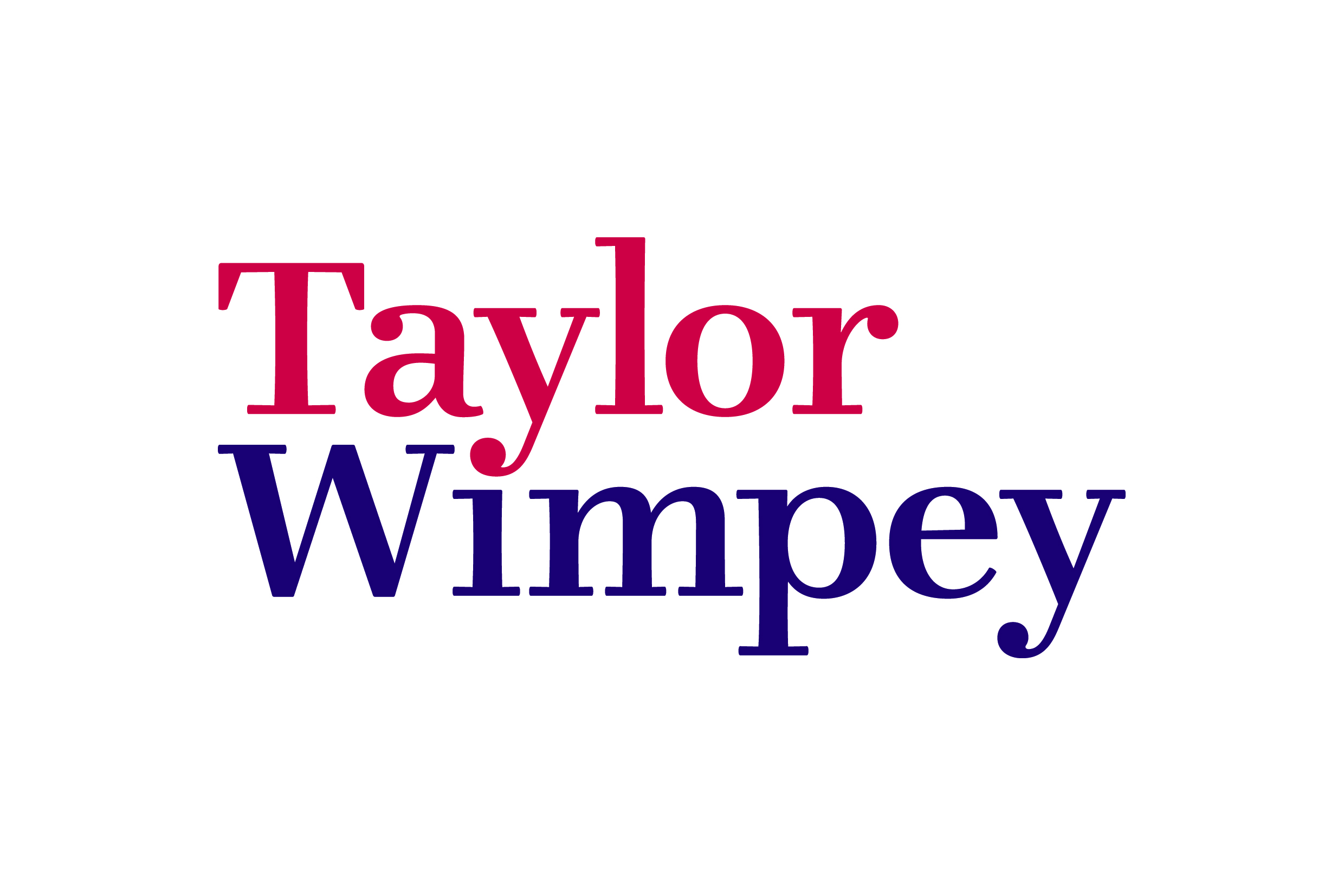 Closing date for applications: 3rd July 2015